                SOCCER LEAGUES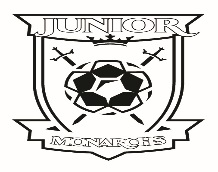 PRESCHOOL – 9TH GRADED)  5TH - 6TH GRADES (Boys & Girls Teams) - Tues & Thurs, Mt. Pleasant or EphraimE)  7TH - 9TH GRADE (Boys & Girls Teams) - Tues & Thurs, Mt. Pleasant or EphraimREGISTRATION: JULY 7 - AUGUST 13, 2015REGISTER AT:MORONI CITY HALL(Use drop box in the back, if city hall is closed)NO LATE SIGN-UPS!!!$35.00 REGISTRATION FEE (Check written to: Moroni City)MANDATORY:  SHIN GUARDS AND CLEATS (Cleats may not have a toe cleat)OTHER RECOMMENDED ITEMS INCLUDE:  BLACK SOCKS, BLACK SHORTS: Must purchase own*Season begins the first part of September and runs through the middle of October*Leo the Lion will be in Mt. Pleasant for Picture Day on Monday, September 14thParticipant:_________________________________________________  Grade:__________    Male/Female                                                        (First)                                                      (Last)Parent/Guardian:____________________________________________  Home Phone:__________________                                                (First)                                                      (Last)Mailing Address:__________________________________________________________________________E-Mail Address:____________________________________________  Cell Phone:____________________Shirt/Jersey (Circle Size):     YS  	   YM        YL       AS       AM       AL       AXL  I would like to purchase additional REAL MONARCH game tickets for Sat. Sept. 12th vs ARIZONA UNITED:  Yes      No  _______Tickets @ $7.00 each=_______(Money due at this time)               *Total Amount Paid:_____________*PARENTS ARE NEEDED AS VOLUNTEER COACHES*I am willing to volunteer as a coach:   Yes          NoParent/Guardian Signature: ________________________________________________________By signing this waiver, you, the parent/guardian of the listed participant are giving the participant permission to play soccer for Moroni City and acknowledge that Moroni City is not liable for any accident and/or injury that may occur while participating in this sport for Moroni City.  Also, acknowledge that registration is nonrefundable.For questions or concerns, please contact Tamera Taylor: (435) 851-6640DIVISIONS:                                              Tentative Games Days: EACH PARTICIPANT WILL RECEIVE:A)  PRESCHOOL & KINDERGARTEN - Wed, Mt. Pleasant*  JERSEY OR SHIRTB)  1ST - 2ND GRADES (Co-Ed Teams) - Tues & Thurs, Mt. Pleasant*  REAL MONARCH GAME VOUCHERC)  3RD - 4TH GRADES (Co-Ed Teams) - Tues & Thurs, Mt. Pleasant*  LEO THE LION APPEARANCE